Sabden Primary PolicyReligious Education (R.E.) Curriculum Statement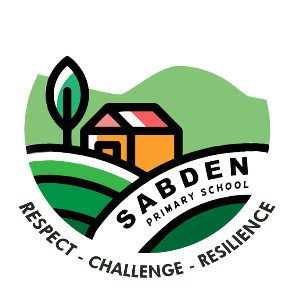 Intent
In line with the current Lancashire Agreed Syllabus for Religious Education, Religious Education will be delivered in school to meet the agreed syllabus aims by:
• Including knowledge and reference to religious and nonreligious beliefs and worldviews, practices and ways of life.
• Develop knowledge and understanding of all members that make up our rich and diverse community.
• As part of the syllabus at each Key Stage, visits to local places of worship are encouraged as are visits by members of SACRE and faith communities to local schools.
• Develop understanding of concepts and mastery of skills to make sense of religion and belief, at an appropriate level of challenge for their age.
• Develop positive attitudes and values and to reflect and relate their learning in RE to their own experience.
• Have the opportunity to learn that there are those who do not hold religious beliefs and have their own philosophical perspectives.
The syllabus has been created in a cyclical format to enable children to revisit and build on their prior knowledge of the different beliefs and practices taught across the school. The syllabus also allows for teachers to be flexible and adapt the term in which units are taught in their year group, to allow for cross-curricular links or involvement with parents or other members of the community.
Lancashire SACRE promote RE and Collective Worship throughout the County, develop the good teaching of Religious Education in schools and support community cohesion. At Sabden Primary, we are committed to providing our children with an exciting and positive learning environment, in which they have the opportunity to develop their knowledge and understanding of religions while contributing to their spiritual, moral social and cultural development.Implementation
RE is taught in a weekly topic block each half term, planned by the teacher to link with key dates and religious festivals, providing opportunities to celebrate festivals and religions with greater relevance and consistency. Work is recorded in learning journals and can be evidenced with a variety of outcomes suggested on the scheme of work; written piece, artwork, photo.Religious education taught in our school (according to the Lancashire Agreed Syllabus Religious Education updated 2021):
• Is open and objective, it does not seek to urge religious beliefs on young people, nor compromise the integrity of their own religious position by promoting one tradition over another.
• Endeavours to promote a positive attitude toward people, respecting their right to hold different beliefs from their own.
• Promotes the values and attitudes necessary for citizenship in a multi-faith and multi-racial society through developing understanding of, respect for, and dialogue with people of different beliefs, practices, races and cultures.
• Recognises similarities and differences in commitment, self-understanding and the search for truth. Respecting and valuing these for the common good.
• Is not the same as collective worship, which has its own place in the educational life of the school – together with RE it can contribute to an informed, reflective, compassionate and caring school and community.
• Recognises and celebrates the range of cultures and diversity of the school through workshops, assemblies and shared experiences of staff, children and people from the local community.Lancashire SACRE continues to work with teachers in improving the quality of teaching and learning of RE by providing training, and publishing updated schemes of work and materials and guidance to develop and support SMSC, Assessment for Learning and effective teaching and learning strategies.Sabden Primary is involved with several community and faith groups as a means to support the children in developing a mutual respect for and tolerance of those with different faiths and beliefs and for those without faith. Impact
At Sabden Primary, we seek to ensure that all pupils in our school are educated to develop spiritually, academically, emotionally and morally to enable them to better understand themselves and others and to cope with the opportunities, challenges and responsibilities of living in a rapidly changing, multicultural world. Regular assemblies and celebrations of work taught and learnt during each year group’s RE week will help to celebrate the diversity of the school community and promote positive images of people in the wider community, including their beliefs, traditions, culture, language and history.